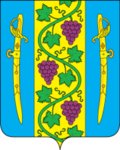 АДМИНИСТРАЦИЯ  ВЫШЕСТЕБЛИЕВСКОГОСЕЛЬСКОГО ПОСЕЛЕНИЯ ТЕМРЮКСКОГО РАЙОНА	РАСПОРЯЖЕНИЕот  12.07.2019 г.                                                                                                № 80 -рстаница ВышестеблиевскаяОб организации культурно-досугового обслуживания детей и подростков  на территории Вышестеблиевского сельского поселения Темрюкского района в период летней оздоровительной кампании 2019 года В соответствии с Федеральным законом от 24 июля 1998 года № 124-ФЗ «Об основных гарантиях прав в Российской Федерации», Законом Краснодарского края от 29 марта 2005 года № 849-КЗ «Об обеспечении прав детей на отдых и оздоровление в Краснодарском крае», постановлением главы администрации (губернатора) Краснодарского края от 12 октября 2015 года № 964 «Об утверждении государственной программы Краснодарского края «Дети Кубани», распоряжением главы администрации (губернатора) Краснодарского края от 15 апреля 2014 года № 120-р «Об организации отдыха, оздоровления и занятости детей в Краснодарском крае», и с  целью организации культурно-досугового обслуживания детей и подростков на территории Вышестеблиевского сельского поселения Темрюкского района  в период летней оздоровительной кампании 2019 года : 1.Муниципальному бюджетному учреждению культуры «Вышестеблиевская централизованная клубная система (Журавлева):      1.1.разработать план мероприятий учреждений культуры Вышестеблиевского сельского поселения Темрюкского района по участию в летней оздоровительной кампании 2019 года;      1.2.организовать работу детских летних площадок при учреждении культуры в период с 1 июня по 31 августа 2019 года включительно, уделив особое внимание привлечению в творческую деятельность несовершеннолетних, состоящих на различных видах учета в органах и учреждениях системы профилактики безнадзорности и правонарушений, а также в трудной жизненной ситуации;      1.3.организовать проведение тематических мероприятий для детей и обеспечить работу внестационарных библиотечных пунктов обслуживания в период летней оздоровительной кампании 2019 года;             1.4.установить график работы учреждений культуры  Вышестеблиевского сельского поселения Темрюкского района, обеспечивающий максимальную занятость детей и подростков, в том числе в вечернее время суток (до 21.00 часа);1.5.направлять в срок до 24 июля, 22 августа, 9 августа 2019 года информацию об организации досуга несовершеннолетних в период летней оздоровительной кампании 2019 года с приложением аналитеческой информации в управление культуры муниципального образования Темрюкский район.2.Общему отделу администрации Вышестеблиевского сельского поселения Темрюкского района (Бедакова) обеспечить мониторинг организации культурно-досугового обслуживания детей и подростков на территории Вышестеблиевского сельского поселения Темрюкского района в летней оздоровительной кампании 2019 года 3.Заместителю главы Вышестеблиевского сельского поселения Темрюкского района Н.Д. Шевченко обеспечить бесперебойную работу рейдов групп по «детскому закону» на территории Вышестеблиевского сельского поселения Темрюкского района.4.Настоящее распоряжение вступает в силу  со дня его подписания. Глава  Вышестеблиевского сельского поселения Темрюкского района                                                    П.К. Хаджиди